Chủ đề: [Giải toán 6 sách kết nối tri thức với cuộc sống] tập 2 - Bài 34: Đoạn thẳng. Độ dài đoạn thẳngDưới đây Đọc tài liệu xin gợi ý trả lời Câu hỏi trang 52 SGK Toán lớp 6 Tập 2 sách Kết nối tri thức với cuộc sống theo chuẩn chương trình mới của Bộ GD&ĐT:Giải Câu hỏi trang 52 Toán lớp 6 Tập 2 Kết nối tri thứcCâu hỏi : Hãy đọc tên tất cả các đoạn thẳng trong Hình 8.26.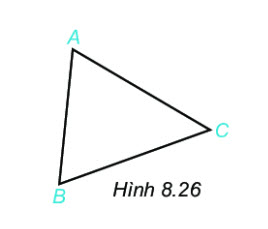 GiảiCác đoạn thẳng có trong hình 8.26 là: AB; BC; AC.-/-Vậy là trên đây Đọc tài liệu đã hướng dẫn các em hoàn thiện phần giải toán 6: Câu hỏi trang 52 Toán lớp 6 Tập 2 Kết nối tri thức. Chúc các em học tốt.